Муниципальное дошкольное образовательное учреждение
Детский сад «Дюймовочка», группа «Незабудка»Конспект опытно-экспериментальной деятельности с детьми старшего дошкольного возраста «Зачем птицам крылья»Составитель: Терентьева Ольга Александровна (ноябрь 2020)Цель: создать условия для развития познавательной активности детей в процессе экспериментирования
Задачи: 
Образовательные:
расширить и закрепить представления о птицах, о значении перьев в жизни птиц; 
сформировать представление о пагубном влиянии загрязненных нефтью водоемов на водоплавающих птиц.
активизировать познавательно-исследовательскую деятельность и познавательный интерес детей в процессе экспериментирования
 формировать умения составлять композиции на листе бумаги с помощью отпечатка пера

Развивающие:
Совершенствовать навыки наблюдательности, умения сравнивать, анализировать, обобщать, делать словесные выводы.
Расширить активный словарь детей («маховое», «пуховое», «бородка»).
Продолжать учить детей взаимодействовать со сверстниками и взрослым. - развивать творческие способности, фантазию, воображение, мелкую моторику;

Воспитательные:
воспитывать доброжелательность, чувство сострадания к птицам, попавшим в беду, желание им помочь
 создавать благоприятную атмосферу доброжелательности и взаимопонимания.Интеграция образовательных областей:
 «Познавательное развитие», «Социально-коммуникативное развитие»,«Речевое развитие», «Художественно-эстетическое развитие», 
«Физическое развитие»Предварительная работа: Дидактические игры: «Чей, чьё, чья?», «Что положим в кормушку?», «Птенец потерялся», «Опиши птицу».Рассматривание наборов «Птицы Переславского края», методическое пособие «Птицы» Просмотр видео про птиц, повторение классификации птиц зимующие и перелётные, водоплавающие не водоплавающие. Проведение опыта с воздухом и пакетом (ловим воздух в пакет).Продуктивная деятельность: рисование «Птицы прилетели», пластелинография «Синица», лепка «Совушка-сова».Материал для занятия:Набор для исследования: перья маховые и пуховые, камни, молнии, емкость с водой, с подкрашенным растительным маслом, лупы, проволока, ножницыМатериалы для творчества: кисточки, салфетки, клеенка, бумага тонированная для рисования, гуашь, баночки с водой.Медали для награждения, картинки –схемы выводов (подсказки)1 часть. Вводная.Орг. момент: дети заходят в группу и видят следы птиц и перья. – Кто оставил следы? (птицы) - Как вы догадались? ( по следам и перьям).
- Как вы думаете какие птицы могли оставить здесь следы и перья зимующие или перелётные? (Зимующие) Почему? (Потому что перелётные птицы уже улетели в тёплые края).
- Назовите зимующих птиц.
 - Назовите перелётных птиц.
- Чем питаются птицы? (Крошками, зёрнышками, семенами, семечками, насекомыми…)- Можно ли назвать птицами животных, которые питаются зернами? (Нет, зернами питаются: мыши, крысы, лошади, хомяки… - это животные.)- А как птички размножаются? (Строят гнёзда, откладывают яйца, высиживают птенцов). - Можно ли назвать птицами животных, которые откладывают яйца: черепахи, змеи? (Нет, это не птицы.)- Можно ли назвать птицами насекомых, которые откладывают яйца: бабочки, кузнечики, стрекозы, мухи…? (Нет, это не птицы.)- Можно ли назвать птицами животных и насекомых, которые летают? (У которых есть крылья?) (Нет. Кроме птиц летают бабочки, жуки, комары, летучие мыши.)- Как же нам отличить птиц от других животных? Что же такое есть у птиц, чего нет ни у каких других животных? (Перья ) - Правильно. Ведь у птиц есть и второе название: пернатые. Аудиозапись «Голоса птиц часть.- А вот какие перья интересные, какие разные, предлагаю их исследовать в нашей лаборатории. Сейчас мы с вами будем настоящими исследователями и будем работать в лаборатории, как настоящие учёные.2 часть Основная Вы знаете, ребята, чтобы работать в лаборатории необходимо одеть спецодежду: шапочки, фартучки, чтобы не испачкать свою одежду. Одеваются.Дети около лаборатории идут по кругу и говорят слова:           Чтоб природе другом стать,            Тайны все её узнать,           Все загадки разгадать,           Развивать внимательность,           Чтобы всё узнать            Нам поможет наблюдательность.Дети рассаживаются за столы.- Ребята, возьмите большое перо, давайте мы его внимательно рассмотрим. Чо вы видите? (В середине палочка, а по бокам волоски.)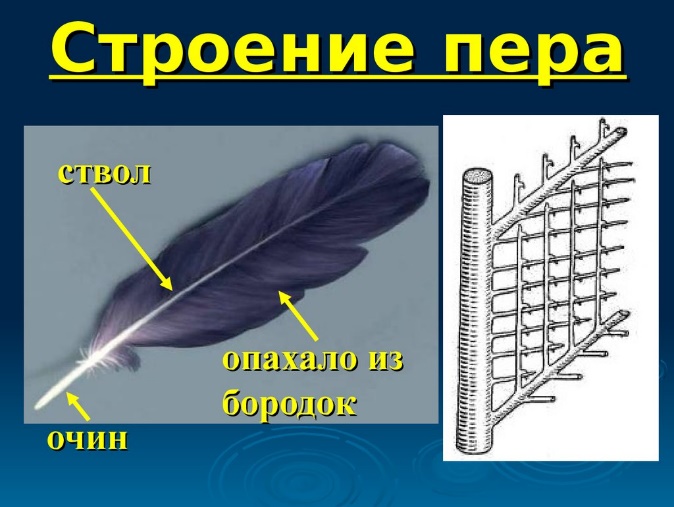 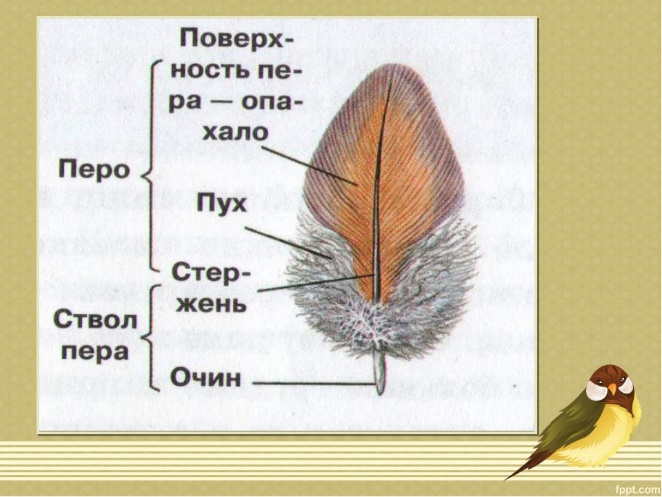 -Правильно: у всех перьев одинаковое строение: Посмотрите, в центре пера проходит стержень и прикрепленное к нему опахало (волоски, как вы это назвали) это бородки, а голая часть стержня называется очин.Опыт №1. - Потрогайте перо. Какое оно? (плотное, жесткое, большое) - Интересно, легкое оно или тяжелое? Дети кладут на одну руку перо, на другую – камень (легкое). (На мольберте выставляю картинку схему) Опыт №2 Отрежьте край у пера (где очин) – видим пустоту (можно попробовать вставить проволоку цветную, проверить пустоту.)- Вот почему оно легкое, стержень пустой. (На мольберте выставляю картинку схему)Опыт №3 «Как устроено перо»Помашите пером, что вы ощущаете? (Воздух) - Когда птица машет крыльями, перо эластично пружинит, не расцепляя волоски. Эти перья называются маховыми и рулевыми.- Давайте внимательно рассмотрим большое птичье перо на свет. Что вы видите? Видите ли вы, просветы между бородками? (Нет, бородки плотно прижаты друг к другу, соединены) Давайте рассмотрим перо через лупу
- Действительно, бородки как будто приклеились друг к другу. А знаете почему?
- Потому что между бородками есть выступы и крючочки, которые плотно соединяются между собой, которые можно увидеть только под микроскопом. (Картинка)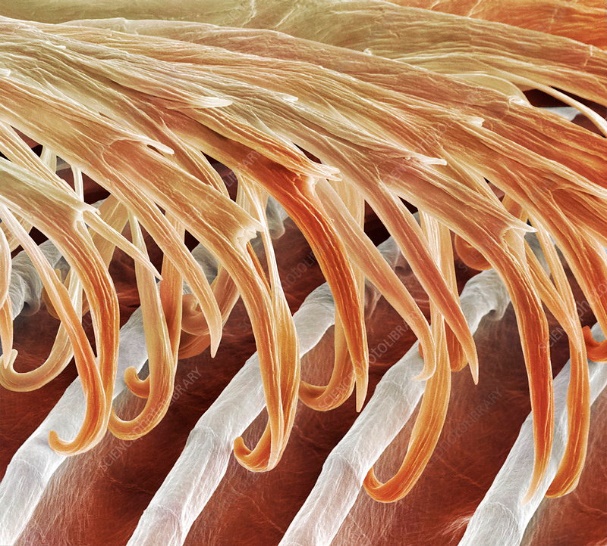 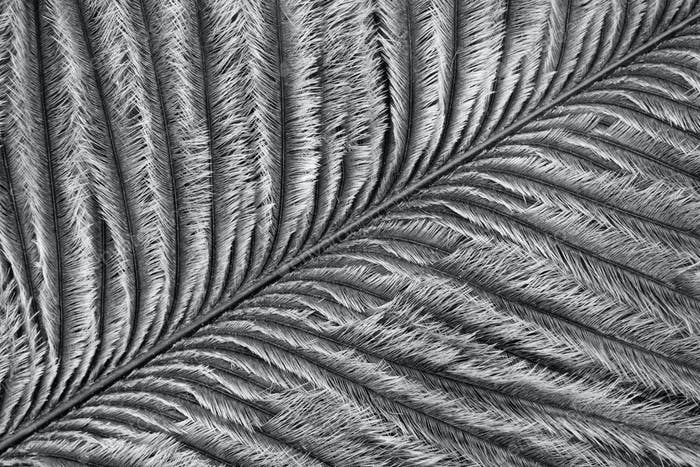  Иногда они разъединяются, появляется брешь (дырка в пере). Оказывается, птицы могут починить свое перо. Легко и быстро "застегнуть" эту брешь клювом, а мы с вами это сейчас сделаем пальчиками. Сначала сделаем просвет в пере, а потом перо погладим и просвет закроется и опять перо целое. Вот так! (На мольберте выставляю картинку схему)Опыт № 4 Когда - то это увидели очень внимательные люди и изобрели замок-молнию. Показать замок молнию и вместе с детьми экспериментируем как работает молния. Получилось? Вот так птицы ремонтируют свои перья.(На мольберте выставляю картинку схему)
Опыт № 5 Сравнение перьев.  Такие большие перья называются маховыми и рулевыми. Почему, как вы думаете? (С помощью этих перьев птица машет, рассекает воздух, и поворачивает тело в нужное направление, летит вверх или вниз, влево или вправо).У вас на столе лежат ещё и другие перья, они называются пуховые. – Ребята  скажите, пуховое перо оно какое? (маленькое, пушистое, тоненькое, нежное, волоски не сцепленные, стержень тоненький, лёгкое).Накладываем пуховое перо на маховое и сравниваем по величине. Какое больше?Затем водим пуховым пером по руке – мягкое, пушистое. -Как вы думаете, зачем такое перо птице? (Пуховое перо служит птице для сохранения тепла. Находятся на туловище, голове, крыльях, лапах).- Интересно, какое перо легче – пуховое или маховое? «Взвесить» на ладонях, затем подуть на перья. (Дети дуют – какое улетит дальше – пуховое или маховое?) (На мольберте выставляю картинку схему)Вывод: Маховое перо служит птице для полета, пуховое - для сохранения тепла тела.Опыт №6- Возьмите маховое перо обмокните его воду. Что случилось с водой? (Вода скатывается, превращается в капельки, не держится на пёрышках.) (Картинка)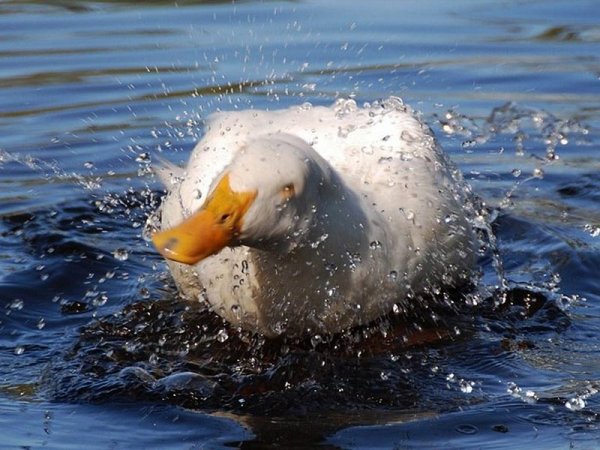 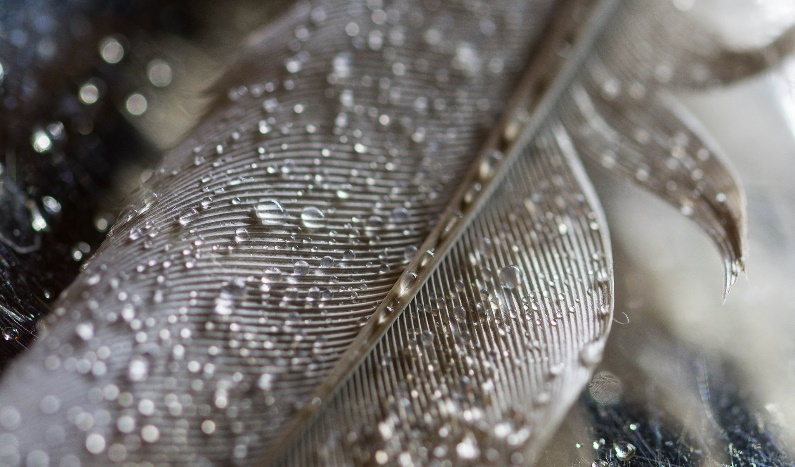 Не зря говорит пословица «Как с гуся вода». Водоплавающие могу находится в воде хоть целый день, а выходят из воды, отряхнутся и опять сухие. - Почему же перья у водоплавающих птиц не намокают? Может кто-то знает? Сейчас я вам расскажу маленький секретик: оказывается, что у всех водоплавающих птиц на спинке у корня хвоста есть специальная жировая железа, которая вырабатывает жир, а гуси и утки при помощи клюва смазывают свои перья тонким слоем жира. Поэтому вода легко скатывается с них. (На мольберте выставляю картинку схему) - Птицы каждый день заботятся о своих перьях, тщательно чистят свое оперение, удаляют грязь, смазывают жиром.Люди научились у природы. Металлические детали у машин смазывают специальным маслом, чтобы при попадании воды они не ржавели. Очень полезно мазать руки и лицо кремом, чтобы кожа не трескалась, была гладкой и мягкой.- Так зачем птицам перья? ( Помогают взлететь, держаться на воздухе, предохраняют от ушибов, пересыхания, намокания.)- Ребята, а что может случиться с водоплавающими птицами, если произойдет непредвиденное загрязнение водоемов, рек, морей нефтью (это вязкое, густое, черное горючее). Его перевозят на больших кораблях в емкостях и случаются аварии и нефть разливается по воде.Опыт № 7.Разливаем нефть в емкость с водой (растительное масло, покрашенное в черный цвет, бросаем перо)- Дети, что случилось с пером? (Перо стало тяжелое, слиплись волоски.)- А что же тогда может случиться с птицами, если они попадут в реку в такой разлив нефти? (Они могут погибнуть. картинка)) (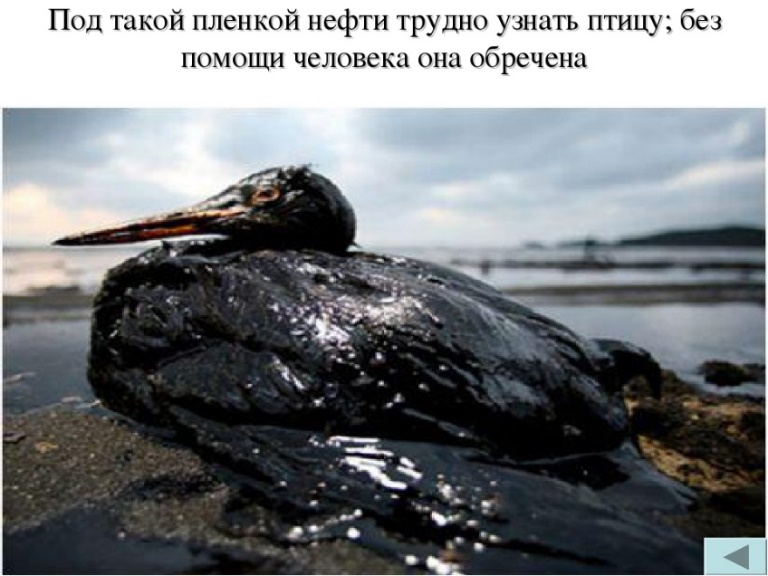 - Почему?- Потому, что птицы, попавшие в нефтяное пятно, загрязняют себе перья. Они слипаются, крылья не раскроются. Птица не может лететь, не может найти себе корм, у неё нефть попадает в рот, глаза и птица может погибнуть. (На мольберте выставляю картинку схему)-А что должен делать человек, чтобы таких аварий не происходило? (Беречь природу, следить за техникой, чтобы не было аварий, нефть не разливалась…)- Как человек использует перья птиц? (Картинка)- 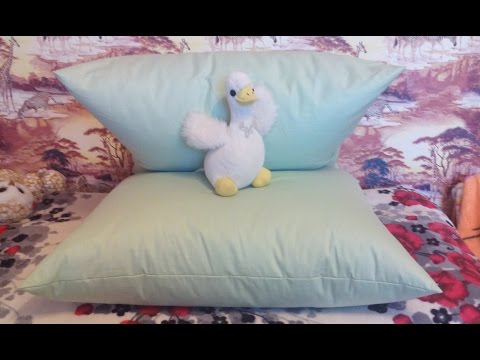 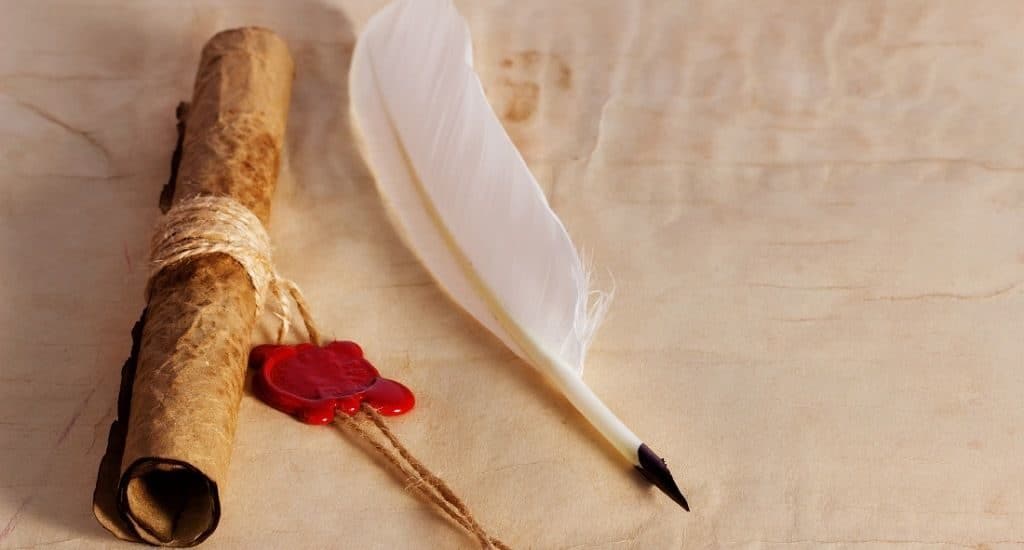 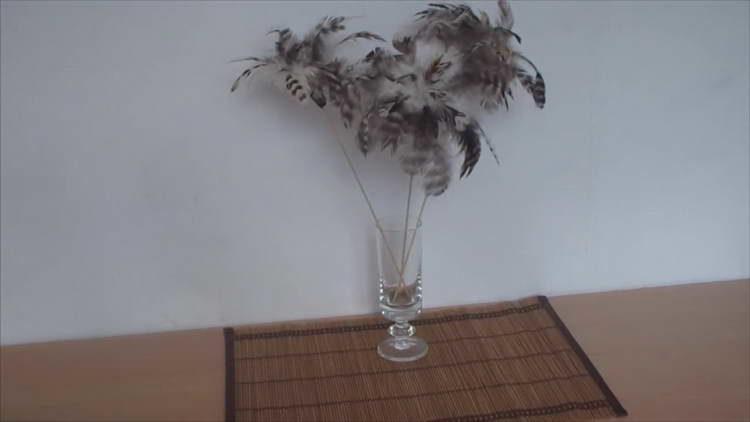 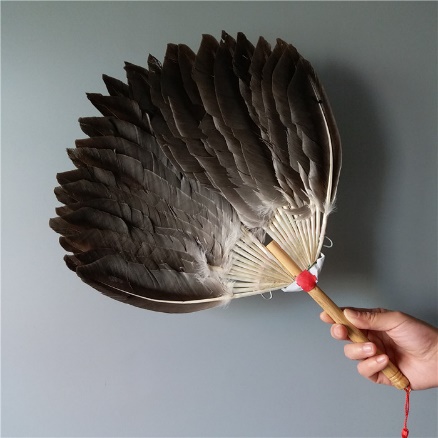 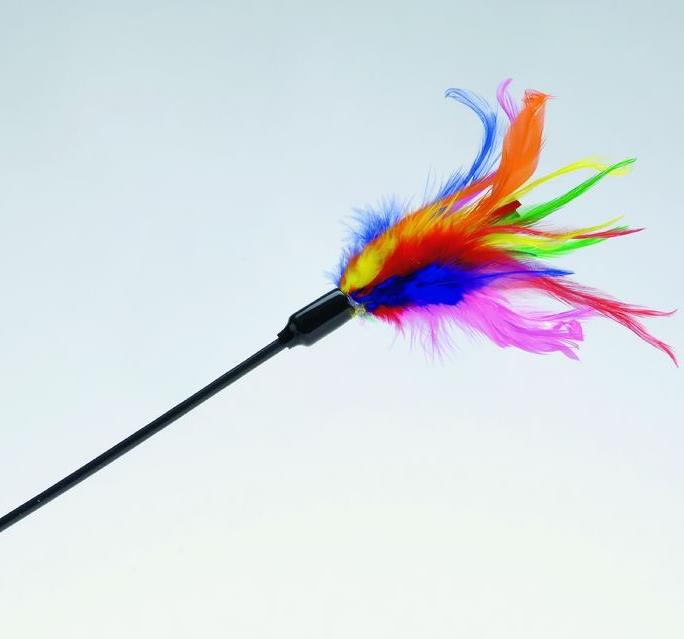 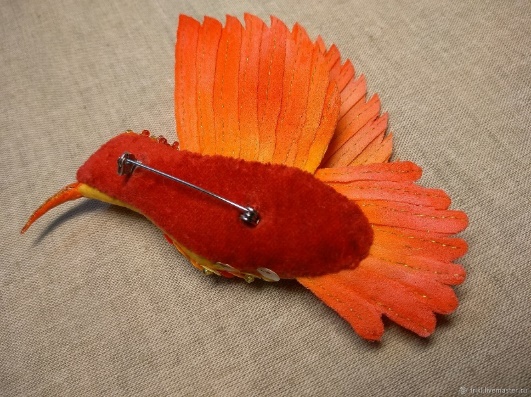 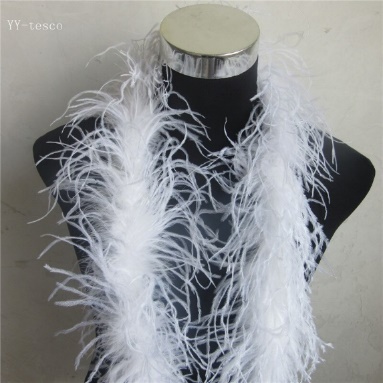 В давние времена не было ручек, поэтому люди писали чернилами с помощью гусиного пера. - Можно покрасить краской перья и использовать их для поделок, украшают шляпы, одежду.- Пуховые перья используются для набивания подушек, изготовления одежды, курток-пуховиков (Такая одежда легкая и теплая).- А можно ещё рисовать перьями.  Давайте попробуем. Берём маховое перо наносим гуашь на перо. Кладём его на одну половину листа бумаги и другой половиной листа закрываем. Получается два отпечатка пера. Делаем ещё несколько отпечатков пером.Закрашиваем фон нижней части рисунка зелёной акварелью, рисуем траву под деревьями, поляну с цветами.Коричневым карандашом или восковым мелком прорисовываем стволы и ветки деревьев.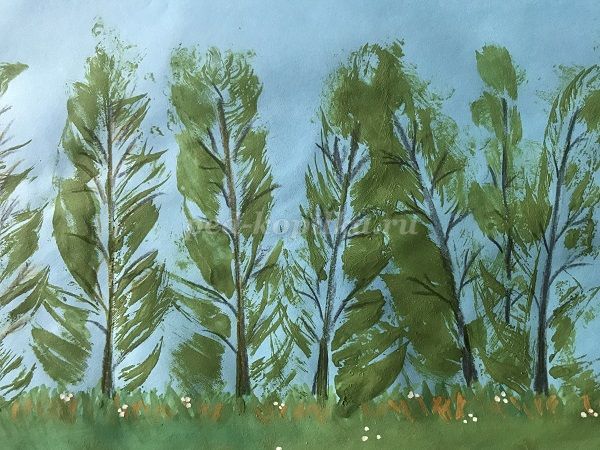 
Вот такой необычный лес у нас получился.ИТОГ.-  Сегодня мы провели много экспериментов. Что нового вы узнали сегодня в нашей лаборатории? (Как устроены перья птиц, зачем птицам перья, птицы каждый день заботятся о своих перьях, чистят их, купаются;, втирают жир и удаляют лишние перья.)Берегите травы, лес и поле,
Не держите птиц, пожалуйста, в неволе.
Посмотрите, как красиво всё кругом, 
Ведь природа – это тоже чей-то дом.Наше исследование закончено вы все молодцы. Награждение детей медалями «Юный исследователь».Интернет-ресурсы:https://www.maam.ru/detskijsad/pochemu-govorjat-kak-s-gusja-voda-opytno-yeksperimentalnaja-dejatelnost.htmlhttp://zvezdochka2.ucoz.net/js/romashka/opyt_s_perjami-1.pdfhttps://infourok.ru/laboratornie-raboti-po-razdelu-zhivotnie-2070351.htmlhttps://www.maam.ru/detskijsad/kak-s-gusja-voda.htmlhttps://docviewer.yandex.ru/?lang=ru&name=issledovatelskii_proekt_pochemu_gus_vykhodit_iz_vo.docx&tm=1552744261&tld=ru&text=%D0%BE%D0%BF%D1%8B%D1%82%D1%8B%20%D1%81%20%D0%B3%D1%83%D1%81%D1%8F%20%D0%B2%D0%BE%D0%B4%D0%B0&url=http%3A%2F%2Fwww.malishok21.ru%2Fkollektiv%2Fspecpedagogi%2Fmanuilova%2Fissledovatelskii_proekt_pochemu_gus_vykhodit_iz_vo.docx&lr=55&mime=docx&l10n=ru&sign=e56889492b2a419d6f0f6889e0b06327&keyno=0